Стихи для заучиванияБАБОЧКА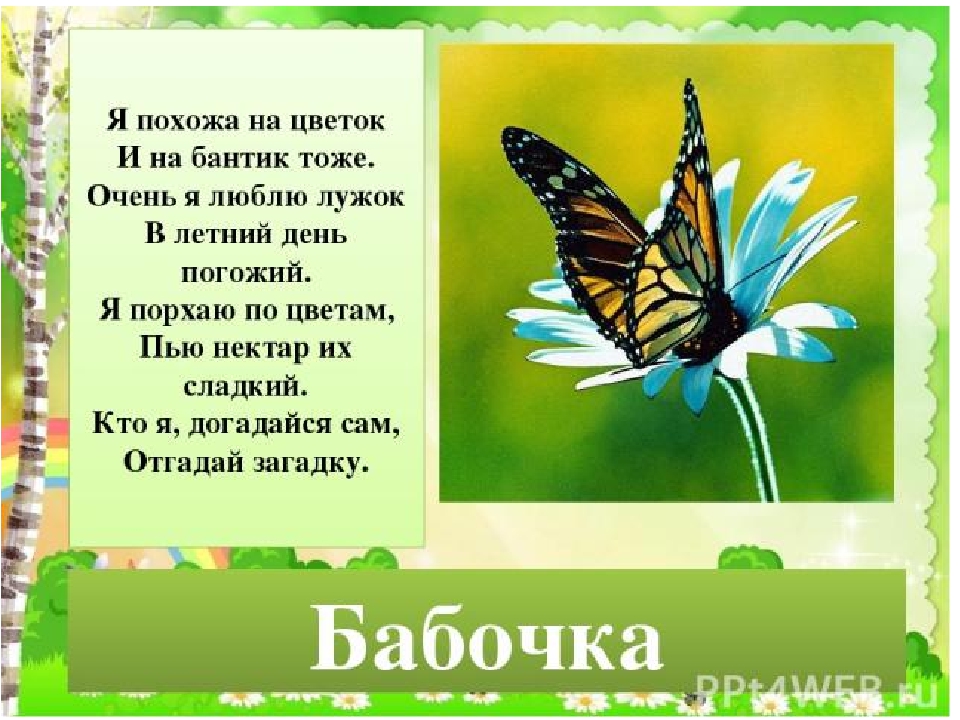 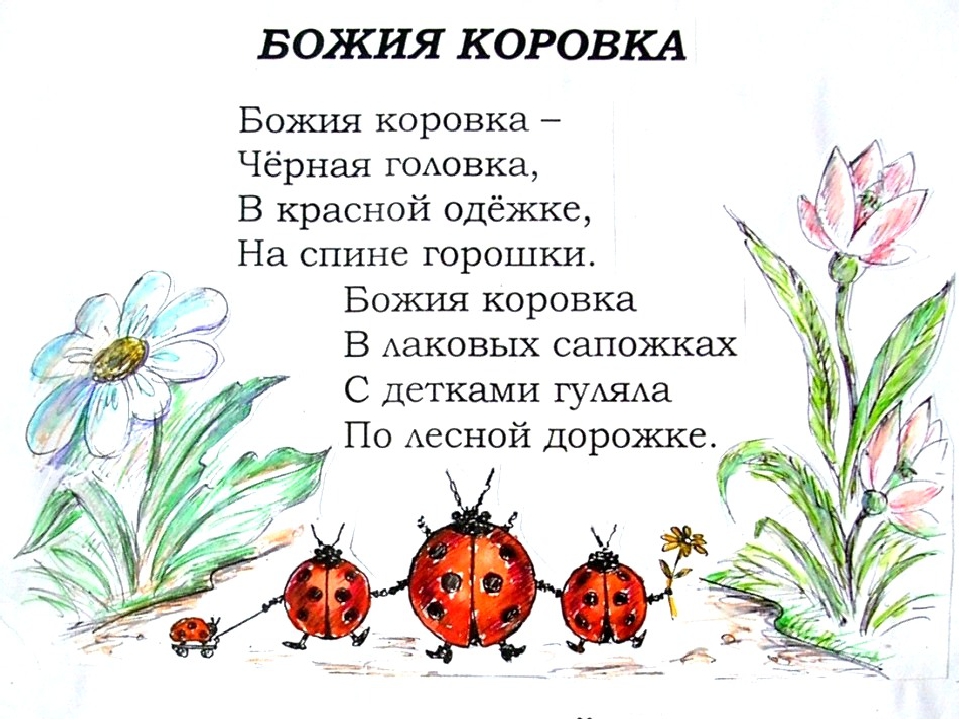 